بسم الله الرحمن الرحيماختبار نهاية الفصل الدراسي الثالث – ( الدور الأول ) – للعام الدراسي 1444هـالسؤال الأول : فهم المقروء :      لقد شاركت المملكة العربية السعودية في مؤتمر الأمم المتحدة حول تغير المناخ؛ انطلاقاً من دورها الريادي في الحفاظ على المناخ، ودعما لجهود المجتمع الدولي في مواجهة التحديات الرئيسة المرتبطة بالبيئة.تواجه كثير من الحيوانات والنباتات خطر الانقراض، بسبب التغيرات المناخية وهي تنقسم إلى عوامل طبيعية لا تستطيع الحيوانات التأقلم معها، كما حدث في العصر الجليدي قبل آلاف السنين، لكن هناك عوامل أخرى بشرية مثل الصيد الجائر للحيوانات النادرة للاستفادة من الأثمان الباهظة لجلودها أو فرائها أو قرونها أو أنيابها. وكذلك التلوث والتوسع العمراني اللذين يدمران البيئة الطبيعية للحيوانات؛ لذلك سعت الدول والحكومات لسن قوانين تحمي الحيوانات المهددة بالانقراض، خصوصا الحيوانات المصنفة ضمن القائمة الحمراء.إن الدخان المنبعث من عوادم السيارات وأدخنة المصانع يسبب أضرارا بالغة بصحة الإنسان. إن حل مشكلة التلوث يكمن في استبدال الطاقة المتجددة وهي الطاقة النظيفة كالطاقة الشمسية وطاقة الرياح بالطاقة غير المتجددة مثل النفط والغاز الطبيعي والفحم، فكلما زاد إنتاج الطاقة المتجددة قل تلوث الماء والهواء، وكلما زاد عدد السيارات التي تعمل بالكهرباء قل التلوث البيئي.  السؤال الثاني  : الصنف اللغوي  :  		السؤال الثالث :الوظيفة النحوية   السؤال الرابع  :الأسلوب اللغوي    السؤال الخامس : الرسم الإملائي   :    ** اختر الإجابة الصحيحة :                                                                                 السؤال السادس  : الرسم الكتابي :      اكتب ما يلي بخط الرقعة:                        اغتنم ساعات الفراغ فيما يعود عليك بالنفع والسعادة...............................................................................................................................................................................................................................................................................................................................................................................................................................................................................................................................................................................................................................................................................................................................................................................................................................................................   ـــــــــــــــــــــــــــــــــــــــــــــــــــــــــــــــــــــــــــــــــــــــــــــــــــــــــــــــــــــــــــــــــــــــــــــــــــــــــــــــــــــــــــــــــــــــــــــــــــــــــــــانتهت الأسئلةإعداد قناة التعلم التفاعلينموذج الإجابة https://youtu.be/K0BB32UvxOIرابط التليجرام https://t.me/tdsglالمملكة العربية السعوديةوزارة التعليمإدارة التعليم .................مدرسة : ......................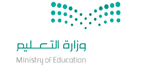 المادة : لغتي الخالدةالصف : الثاني   المتوسطالزمن : ساعتان اسم الطالب : ........................................................................................................الصف : الثاني المتوسط (      )سالمهارةالمهارةالدرجة الدرجة بالأرقامالدرجة بالأحرفالمصححالمراجعالمدقق1فهم المقروءفهم المقروء102الصنف اللغويالصنف اللغوي63الوظيفة النحويةالوظيفة النحوية64الأسلوب اللغويالأسلوب اللغوي65الرسم الإملائيالرسم الإملائي66الرسم الكتابيالرسم الكتابي6المجموع النهائيالمجموع النهائي4040 101- التلوث والتوسع العمراني يعتبران من .........المسببة للانقراض.1- التلوث والتوسع العمراني يعتبران من .........المسببة للانقراض.1- التلوث والتوسع العمراني يعتبران من .........المسببة للانقراض.أ – العوامل البشرية     ب- العوامل الطبيعية      جـ - العوامل المناخية     2- يصطاد الصيادون بعض الحيوانات للاستفادة من ..........2- يصطاد الصيادون بعض الحيوانات للاستفادة من ..........2- يصطاد الصيادون بعض الحيوانات للاستفادة من ..........أ – جلودها أو قرونها      ب- فرائها أو أنيابها        جـ ـ كلها صواب       3- ما جهود الدول والحكومات لتحمي الحيوانات المهددة بالانقراض؟  3- ما جهود الدول والحكومات لتحمي الحيوانات المهددة بالانقراض؟  3- ما جهود الدول والحكومات لتحمي الحيوانات المهددة بالانقراض؟  أ – سن القوانين  ب- التوعية البيئية       جـ - كلاهما صواب    4- للحد من تلوث البيئة علينا استخدام  .....  4- للحد من تلوث البيئة علينا استخدام  .....  4- للحد من تلوث البيئة علينا استخدام  .....  أ – الطاقة المتجددة  ب- الغاز الطبيعي     جـ ـ الطاقة غير المتجددة     5 – النفط والغاز الطبيعي من أنواع الطاقة     ......  5 – النفط والغاز الطبيعي من أنواع الطاقة     ......  5 – النفط والغاز الطبيعي من أنواع الطاقة     ......  أ – المتجددة               ب - غير المتجددة          جـ - النظيفة              6- خطر التلوث يشمل ......6- خطر التلوث يشمل ......6- خطر التلوث يشمل ......أ – الإنسان فقط      ب- الحيوان فقط       جـ - الإنسان والحيوان     7- كلما زاد انتاج الطاقة المتجددة قل  ..........7- كلما زاد انتاج الطاقة المتجددة قل  ..........7- كلما زاد انتاج الطاقة المتجددة قل  ..........أ – التلوث      ب- الإنتاج         جـ ـ الربح        8- معنى "الباهظة " ....  8- معنى "الباهظة " ....  8- معنى "الباهظة " ....  أ – المنخفضة   ب- المرتفعة        جـ - الكبيرة    9- لماذا شاركت السعودية في مؤتمر الأمم المتحدة لتغير المناخ؟  9- لماذا شاركت السعودية في مؤتمر الأمم المتحدة لتغير المناخ؟  9- لماذا شاركت السعودية في مؤتمر الأمم المتحدة لتغير المناخ؟  أ – انطلاقا من دروها القيادي  ب- دعما لجهود المجتمع الدولي     جـ ـ كلاهما صواب     10–    الحيوانات المصنفة ضمن القائمة الحمراء.     (يدل ذلك على أن أعدادها.....) 10–    الحيوانات المصنفة ضمن القائمة الحمراء.     (يدل ذلك على أن أعدادها.....) 10–    الحيوانات المصنفة ضمن القائمة الحمراء.     (يدل ذلك على أن أعدادها.....) أ – كثيرة               ب – قليلة           جـ - قليلة جدا                 61- جاء ......وقت الغروب.                  (أكمل باسم منقوص مناسب)  1- جاء ......وقت الغروب.                  (أكمل باسم منقوص مناسب)  1- جاء ......وقت الغروب.                  (أكمل باسم منقوص مناسب)  أ- مصطفىب- علاءجـ ـ الساعي2- الجملة التي اشتملت على اسم مقصور:2- الجملة التي اشتملت على اسم مقصور:2- الجملة التي اشتملت على اسم مقصور:أ- هذا طالب مجتهد.ب – أنت الأعلى منزلة.جـ ـ أنت على صراط مستقيم  3- الأسماء المقصور في الكلمات التالية هي3- الأسماء المقصور في الكلمات التالية هي3- الأسماء المقصور في الكلمات التالية هيالساعي - القاضي ب ـ العلا - الدنيا جـ ـ العلياء - الدعاء  4-  هذا قاضٍ عادل.         حذفت ياء المنقوص لأنه: 4-  هذا قاضٍ عادل.         حذفت ياء المنقوص لأنه: 4-  هذا قاضٍ عادل.         حذفت ياء المنقوص لأنه: أ- نكرة مرفوع ب- نكرة مجرورة جـ ـ نكرة منصوبة 2- الاسم المعرب المنتهي بهمزة قبلها ألف زائدة :  2- الاسم المعرب المنتهي بهمزة قبلها ألف زائدة :  2- الاسم المعرب المنتهي بهمزة قبلها ألف زائدة :  أ- الاسم الممدود ب – الاسم المقصور  جـ ـ الاسم المنقوص  6- الهمزة في كلمة ( سماء ):   6- الهمزة في كلمة ( سماء ):   6- الهمزة في كلمة ( سماء ):   أ- أصلية ب ـ زائدة للتأنيث جـ ـ منقلبة عن أصل  1- الجملة التي بها ظرف مكان:  1- الجملة التي بها ظرف مكان:  1- الجملة التي بها ظرف مكان:  أ – لا تنس التسمية عند الأكل.  ب- تجمع القمامة عند الشواطئ. جـ ـ لا تنس ذكر الله عند النوم. 2- يجتهد الطالب في دروسه رغبة النجاح.       المفعول لأجله هنا : 2- يجتهد الطالب في دروسه رغبة النجاح.       المفعول لأجله هنا : 2- يجتهد الطالب في دروسه رغبة النجاح.       المفعول لأجله هنا : أ – محلى بال   ب ـ مضافجـ ـ مجرد من ال والإضافة 3- من الظروف المشتركة بين الزمان والمكان:    3- من الظروف المشتركة بين الزمان والمكان:    3- من الظروف المشتركة بين الزمان والمكان:    أ- تحت - فوق   ب – أمام - خلف   جـ - قبل – بعد     4- اسم منصوب يبين سبب حدوث الفعل:   4- اسم منصوب يبين سبب حدوث الفعل:   4- اسم منصوب يبين سبب حدوث الفعل:   أ – المفعول لأجله  ب - المفعول المطلق جـ ـ المفعول به 5- يسير الجنود خلف القائد .  إعراب ما تحته خط (خلف):  5- يسير الجنود خلف القائد .  إعراب ما تحته خط (خلف):  5- يسير الجنود خلف القائد .  إعراب ما تحته خط (خلف):  أ – مفعول به منصوب ولعامة النصب الفتحة   ب ـ ظرف مكان منصوب وعلامة النصب الفتحةجـ ـ ظرف زمان منصوب وعلامة نصبه الفتحة 6- الجملة التي بها مفعول لأجله:    6- الجملة التي بها مفعول لأجله:    6- الجملة التي بها مفعول لأجله:    أ- قدر الكبير تقديرا عظيما.   ب – قدر الكبير احتراما له    جـ - احترم الكبير احتراما.      61 – نعم صفة المرء المحافظة على البيئة.              (المخصوص بالمدح في الجملة السابقة) 1 – نعم صفة المرء المحافظة على البيئة.              (المخصوص بالمدح في الجملة السابقة) 1 – نعم صفة المرء المحافظة على البيئة.              (المخصوص بالمدح في الجملة السابقة) أ – صفة  ب- المرءجـ ـ المحافظة على البيئة 2- الترجي انتظار حصول أمر مرغوب فيه :  2- الترجي انتظار حصول أمر مرغوب فيه :  2- الترجي انتظار حصول أمر مرغوب فيه :  أ- يكون في غير الممكن ب – لا يكون إلا في الممكن جـ - يكون في الممكن وغير الممكن  3- بئس العمل تدمير البيئة. 3- بئس العمل تدمير البيئة. 3- بئس العمل تدمير البيئة. أ – العملَ تدميرَ ب- العملُ تدميرُ   جـ ـ العملِ تدميرِ 4 – من أدوات الترجي :              4 – من أدوات الترجي :              4 – من أدوات الترجي :              أ – نعم - وبئس  ب- عسى - لعلجـ ـ ليت - لعل 5- لعل المصلين محافظون على نظافة المسجد.      استبدل (عسى) بـ (لعل) وغير ما يلزم.   5- لعل المصلين محافظون على نظافة المسجد.      استبدل (عسى) بـ (لعل) وغير ما يلزم.   5- لعل المصلين محافظون على نظافة المسجد.      استبدل (عسى) بـ (لعل) وغير ما يلزم.   أ- عسى المصلون أن يحافظوا على نظافة المسجد . ب – عسى المصلين أن يحافظوا على نظافة المسجد .جـ - عسى المصلين يحافظون على نظافة المسجد .6- أذم من أسهم في تلويث البيئة .  الكلمة التي تؤدي مع كلمة (أذم) 6- أذم من أسهم في تلويث البيئة .  الكلمة التي تؤدي مع كلمة (أذم) 6- أذم من أسهم في تلويث البيئة .  الكلمة التي تؤدي مع كلمة (أذم) أ – نعم  ب- بئس   جـ ـ ساء     61 – "الكلمة التي أصلها ياء في الكلمات التالية هي:1 – "الكلمة التي أصلها ياء في الكلمات التالية هي:1 – "الكلمة التي أصلها ياء في الكلمات التالية هي:أ – عصا  ب- فتى  جـ ـ       خطا 2-  أليس العلم نور؟                سيكون الجواب: 2-  أليس العلم نور؟                سيكون الجواب: 2-  أليس العلم نور؟                سيكون الجواب: أ- بلى، العلم النورب – بلا، العلم نور. جـ -  بلي، العلم نور. 3-  أكمل الكلمة التالية بألف لينة متطرفة: فتاو ...3-  أكمل الكلمة التالية بألف لينة متطرفة: فتاو ...3-  أكمل الكلمة التالية بألف لينة متطرفة: فتاو ...أ-   اب – يجـ - ى4 – الألف اللينة التي تشكل مشكلة في كتابتها هي: ...4 – الألف اللينة التي تشكل مشكلة في كتابتها هي: ...4 – الألف اللينة التي تشكل مشكلة في كتابتها هي: ...أ – الابتدائية  ب- المتوسطة  جـ ـ       المتطرفة 5-  قول في جمع جريح جرحى، وفي جمع مريض  ...5-  قول في جمع جريح جرحى، وفي جمع مريض  ...5-  قول في جمع جريح جرحى، وفي جمع مريض  ...أ- مرضاب – مرضيجـ -  مرضى 6-  لماذا كتبت الألف في كلمة (  موسى ) على صورة ياء:6-  لماذا كتبت الألف في كلمة (  موسى ) على صورة ياء:6-  لماذا كتبت الألف في كلمة (  موسى ) على صورة ياء:أ- لأنها غير ثلاثيب – لأنها اسم أعجميجـ -  لأن أصلها ياء 